Planificação Anual – Síntese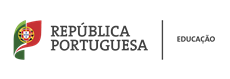 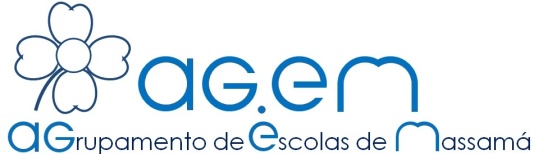 Disciplina: HISTÓRIA Ano de Escolaridade: 9º Ano letivo: 2017-18DomínioSubdomínio1º PeríodoI - A Europa e o Mundo no limiar do século XXII - Da Grande Depressão à 2.ª Guerra Mundial      ApresentaçãoI.A. Apogeu e declínio da influência europeiaI.B. As transformações políticas, económicas, sociais e culturais do após guerraI.C. Portugal: da 1.ª República à Ditadura MilitarII.A. Crise, ditaduras e democracia na década de 30      Avaliação2º PeríodoII - Da Grande Depressão à 2.ª Guerra Mundial III - Do segundo após guerra aos anos 80II.A. Crise, ditaduras e democracia na década de 30 (cont.)II.B. A 2.ª Guerra Mundial: violência e reconstruçãoIII.A. A Guerra Fria       Avaliação3º PeríodoIII - Do segundo após guerra aos anos 80IV - O após Guerra Fria e a GlobalizaçãoIII.A. A Guerra Fria (cont.)IV.A. Estabilidade e instabilidade num mundo unipolar       Avaliação